Муниципальное дошкольное образовательное учреждение «Оршинский детский сад»Квест - «В поисках сокровищ»Подготовил воспитатель высшей квалификационной категории Жукова Е.В.Цель: создать позитивный настрой; способствовать приобщению к здоровому образу жизни.Задачи:- формировать физические качества: выносливость, ловкость, быстроту; - развивать память, воображение, логическое мышление;- воспитывать стремление и волю к победе.    Предварительная работа: - чтение книги М. Пляцковского «Большая пиратская книга»; - конструирование «Пиратский корабль»;- рисование «Пиратский флаг»- изготовление повязок на глаза, карты, пиратской гирлянды.Оформление: растяжка из флажков, сеть, пиратские флаги, черные надувные шары.Участникам заранее раздаются приглашения с паролем для пропуска:«Мы не бандиты! Мы -  благородные пираты!»Оборудование и материалы:Надувные шары, таз с водой, карта, канат, пиратский флаг, пластмассовые кружки, картинки с отгадками; гирлянды из самодельных флажков с черепом и костями, развешенные по диагонали; компас, глобус, карта сокровищ, старинный сундук.Ход:Ведущий:-Ребята, вы все получили приглашения? Но только почему- то Старый Билл и Джек Воробей задерживаются.Звучит музыка, входят Джек Воробей и Старый Билл (поют частушки).Джек Воробей:Я скажу вам так, ребята:Я храбрейший из пиратов!Очень я большой злодей —Обижать люблю детей!Билл:И я не лыком, братцы, шит,Натуральный я бандит!Не подстрижен, не причесан,Мокрый ус торчит под носом.Вместе:Ты- пират и я- пират,Вместе мы- пираты!Ввысь поднимем паруса, Станем мы богаты!Джек-воробей: Что новенького, Билл? Билл: Докладываю, Джек-воробей. Джек: Капитан Джек-воробей!Билл: Извините, Капитан, Джек-воробей! Обстановка, прямо скажу безобразная! Пиратов собралось на острове видимо-невидимо! Бегают, кричат! Билл: Давай для начала проведем перекличку!(Дети называют заранее придуманные  имена)А теперь скажите пароль!Джек-воробей: Билл, а карта сокровищ у тебя?Билл: Так точно!Джек: Ее никто не украл?Билл: Да провалиться мне на этом месте!Джек: Давай, показывай быстрей!Билл: Карта? Где карта? Да карта здесь где-то была…Джек: Флинт, я тебя сейчас побью!Билл: Мои юные пираты, а вы не находили случайно здесь карту?Джек: Ну вот, хотели попросить вас помочь нам в поисках сокровищ, а карты то нет! Пираты, поможете нам найти карту и отыскать по ней сокровища?Нам предстоит долгий и нелегкий путь, для этого нам потребуются сила, ловкость, выдержка и сноровка. Готовы вы к таким испытаниям? А мы с вами разделим сокровища! Согласны? Тогда как настоящие пираты для начала давайте разомнемся. Кто знает, как называется самый известный морской танец?Дети: Яблочко.Разминка: «Моряки» (под музыку «Яблочко»):1. Ноги на ширине плеч, руки за спиной, подниматься и опускаться на носки 2 .Ноги на ширине плеч, руки на поясе. Наклон вперед, руки в стороны.3.«Моряки чистят ботинки». Выставить вперед на пятку правую ногу, наклониться и кистью правой руки сделать скользящие движения по носку, левая рука за спиной. Те же движения с левой ноги.4. «Моют палубу»5. «Заплыв». Ноги врозь, движения руками от плеч.6. «Канат».7. «Качка». Ноги врозь, покачивания с ноги на ногу, руки за спиной.Джек: А я, кажется, пока вы разминались, кое-что нашел. (Достает прозрачный рваный пакет). Кажется, ветер разорвал нашу карту и разнес по берегам, поэтому, чтобы найти сокровища, необходимо собрать все ее части и выполнить все задания, которые здесь находятся. Вы готовы к таким испытаниям?!Джек: Тогда слушай мою команду! Для начала давайте разобьемся на  команды. В одной капитан буду я, а в другой – мой помощник Билл! (Участники делятся на две команды)Джек: А теперь поприветствуем друг друга!Приветствие командКоманда Билла:Друг за друга мы горой,Таков обычай наш морской.Каждое утро улыбкой встречайЕсли товарищ в беде - выручай!Команда Д.Воробья:Но всех, конечно, нас смелей Наш капитан Джек Воробей!Наш Воробей - гроза морей!Ведущий:Чтобы карту ту собрать, Надо б Вам тут много знать О кораблях и капитанах, И о дальних, дальних странах.-Здесь надо разгадать загадки, а отгадки помогут нам отыскать части карты.Джек Воробей и Билл по очереди достают из пакета и читают загадки, а затем выполняют задания со своими командами.Джек читает первую загадку:Вот отважный капитан, Он объездил много стран, В рубке он своей стоит, Смело на море глядит. Подскажите мне, друзья, Без чего капитану нельзя? (штурвал)(Дети отправляются на поиски по участку и находят картинку с изображением штурвала, а с ней и первую часть карты, выполняют задания)«Жемчуга в бутылке»Участвуют несколько человек. Перед каждым ставится пустая бутылка с узким горлышком. Каждому  выдаются по несколько бусинок или горошин, которые он должен зажать в руке. Вторая рука во время конкурса должна быть заведена за спину. Задача игроков - опустить в бутылку все бусинки из той руки, в которой они зажаты: второй рукой не помогать! В случае если бусина упадет мимо бутылки, все начинается заново. Конкурс выигрывает тот, кто первым справился с задачей.Билл читает вторую загадку:Плаваю на корабле, Иногда лежу на дне, На цепи корабль держу, Судно в море сторожу,  Чтобы ветер не угнал, На волнах лишь покачал. (якорь)(Дети отправляются на поиски по участку и находят картинку с изображением якоря, а с ней и вторую часть карты.)Дж. Воробей: Все молодые пираты  должны уметь слушать капитана и выполнять приказы по кораблю.Игра «Слушай мою команду!»Лево руля! – все бегут к левому борту (левому краю корабля)Право руля!- все  бегут к правому борту (правому краю корабля)Нос!- бегут вперед.Корма! – бегут назад.Поднять паруса – все останавливаются и поднимают руки вверх.Драить палубу! – все делают вид, что моют пол.Пушечное ядро!- все приседают.Адмирал на борту! – все замирают, встают по стойке «смирно» и отдают честь.Билл:Не пловец, а плывущему плыть помогает, Не хитрец, а мигает, мигает (маяк)Конкурс «Фортуна» или «Удача»А сейчас мы проверим наших пиратов на удачу (фортуну). Нужно 5 участников. 1-й этап - участники вытаскивают по одной картинке с разным количеством предметов, у кого меньше, тот выбывает. 2-й этап - нужно 4 разные по длине палочки. Участники тянут жребий у кого короткая, тот выбывает. 3-й этап - участники бросают игровые кости: у кого выпадает меньшее число, тот выбывает. 4-й этап финал - остаются двое перед ними ставят два сундука один пустой, а другой с подарком.Джек:Прячет бабушка там вещи Сапоги, кафтан, сюртук. Вы мне дружно все скажите Этот шкаф зовут...(сундук)«Обуй свою команду». Участники команд снимают обувь, кидают ее в большую кучу и усаживаются. По команде все начинают обуваться (на скорость).Билл:Как торпеда с плавниками, С очень страшными клыками. Острым нюхом жертву чует, Днем и ночью все кочует! (акула)«Помоги рыбке вернуться в океан».В тазы положить рыбок; по команде нужно пластмассовой кружкой переносить воду из ведра в таз с рыбкой.Джек:Вот так чудо! Вот так диво! Зонтик жжется как крапива! Зонтик плавает в воде, Если тронешь - быть беде! (медуза)«Спаси друга от пираний» (с завязанными глазами снять прищепки с одежды другого участника).Билл:Нет пловцов крупнее в мире,Чем тот, что в океане спит.Так красив он на картине- Важный, полосатый …. (кит)Конкурс для зрителей.1. Назовите любимый пиратский напиток:• Кока-кола • Квас • Кисель • Ром2. Кто такой пират?• Морской разбойник • Достопочтенный джентльмен • Охотник за привидениями • Представитель офисного планктона4. Кого пираты называли пороховой обезьяной?• Обезьянку пирата, которая пострадала в бою • Самый низкий пиратский чин на корабле • Захваченного в бою вражеского солдата • Мальчика, подносившего порох и снаряды во время боя5. Кто такой канонир?• Пират, пишущий устав-канон команды, и следящий за его исполнением• Член команды, отвечающий за состояние пушек на судне • Человек из конвоя • Первый помощник капитана6. За что пиратам отрезали нос и уши?• За сквернословие • За подслушивание • За воровство у товарищей по команде • За любопытство7.Как на морском языке пожелать удачного плавания? (7 футов под килем);8.Название руля на судне (штурвал);9.Имя грызуна, который, не смотря на свое имя, к морю никакого отношения не имеет (морская свинка);10.Кухня на корабле (камбуз);11.Автор картины «9-й вал» (Айвазовский);121.Имя капитана «Черной жемчужины» (Джек Воробей).Джек:Чтоб увидеть мне в дали, Как проплывают корабли,В него я быстро погляжуИ всем пиратам расскажу (бинокль) «Тянем — потянем» (команды перетягивают канат).Финальный и главный конкурс – поиски сокровищ.Место, где зарыт клад, сфотографировано и фотография разрезана на кусочки. Нужно собрать  карту в единое целое, узнать то место, где зарыт клад, и откопать его. В сундуке  шоколадные монеты.Джек Воробей: Мои юные друзья, вы, как настоящие пираты сегодня были смелыми и бесстрашными, поэтому мы с легкостью справились со всеми заданиями и нашли клад! Благодарим вас и ждем к себе в гости! До скорых встреч!ПриложениеРазминка «Моряки»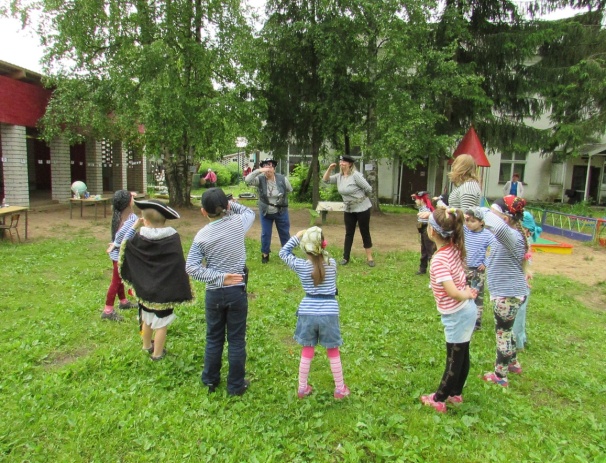 Билл любит пошутить, поэтому всегда в центре внимания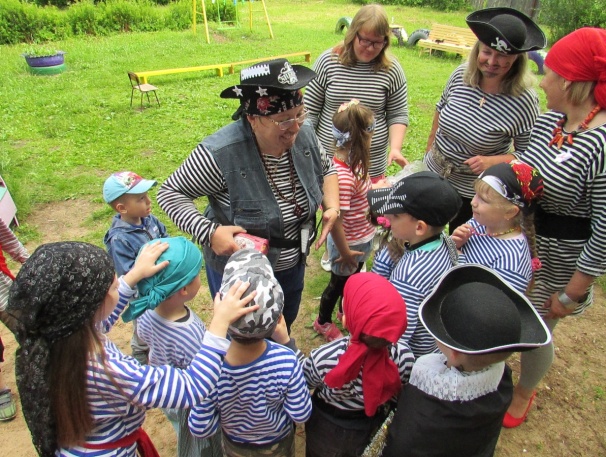 Клад найден! Ураааа..!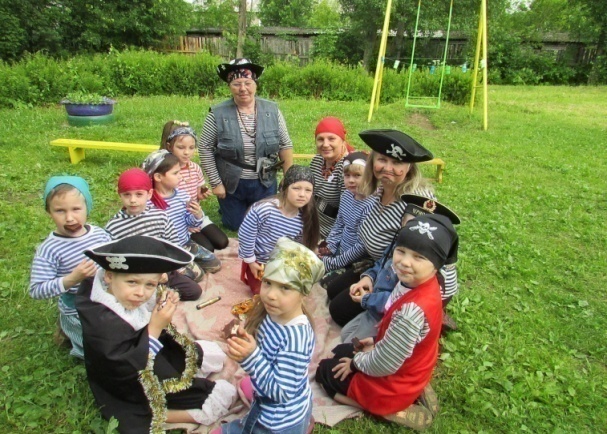 